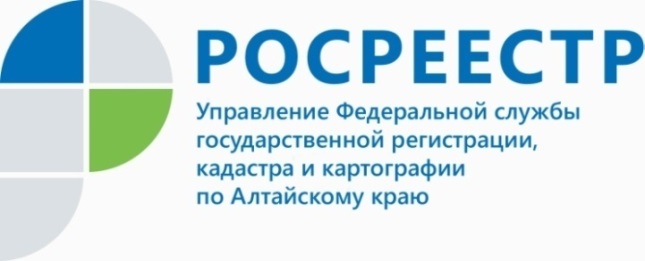 Руководитель Управления Росреестра по Алтайскому краю ответит на вопросы граждан и представителей бизнеса25 мая с 10.00 до 12.00 Калашников Юрий Викторович, руководитель Управления Росреестра по Алтайскому краю, ответит на вопросы граждан 
и представителей бизнеса. В указанное время граждане, юридические лица 
и индивидуальные предприниматели региона могут задать свои вопросы о порядке 
и сроках оказания государственных услуг Росреестра.Прямая телефонная линия пройдет в рамках реализации целевых моделей по регистрации прав собственности и кадастровому учету.Все интересующие вопросы можно задать с 10.00 до 12.00 по телефону:
8 (3852) 29 17 41.